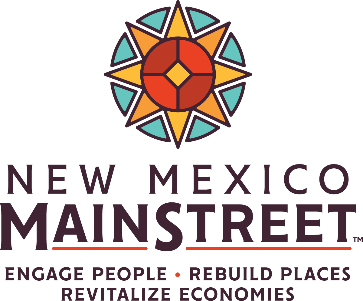 Technical Assistance Service Request Formwww.nmmainstreet.org | (505) 629-5270 | Return completed form to: Daniel.Gutierrez2@edd.nm.gov  New Mexico MainStreet‘s (NMMS) technical assistance supports the implementation of Economic Transformation Strategies (ETS) that spur economic growth and revitalization of NM’s MainStreet and Arts & Cultural districts (ACD).NMMS/ACD programs are allowed two services annually in each of the Main Street Four Points (Economic Vitality, Design, Promotion, and Organization). Programs that demonstrate successful implementation of projects, events, and activities from previous service requests can request additional technical assistance if the appropriate Revitalization Specialist has availability. Please note that Revitalization Specialists may not be able to schedule an immediate on-site visit as they may have other request in their queue. While some services may be delivered wholly or partially on a remote basis, those requiring an on-site visit may take time to schedule, so plan accordingly. If you have an urgent need, contact Daniel Gutierrez: (505) 629-5270 or Daniel.Gutierrez2@edd.nm.gov.  submission of this form indicates that board leadership has approved and supports this request.OrganizationExecutive DirectorProject Leader (if different)DateEmailEmailPhonePhoneProject Description & Technical Assistance RequestedWhich of the Four Points does this project best support? You can select more than one.  Design Economic Vitality  Organization  PromotionWhat is the title of the project associated with this request?Describe the project for which you need technical assistance: If requesting services for a business or building owner, please include:Name of business or building owner: Business or building address:  Date of construction (for building design requests): Approximate square footage (for building design requests): Have you contacted a NMMS Revitalization Specialist regarding this project? If so, who?Describe the technical assistance or service requested: 
You can use the “NMMS Technical Assistance Service List” as a guide or enter the service that was discussed with the NMMS Revitalization Specialist. Either way, please make sure you fully describe the scope of services you are asking for in this request.When would you like the assistance to take place? ECONOMIC TRANSFORMATION STRATEGY & OUTCOMESWhat Economic Transformation Strategy does this project support? What are the project’s expected outcomes?How you will measure the project’s impact?RELATED PLANNING DOCUMENTSIdentify any planning documents to which this request relates:  Annual Work Plan District Master Plan Annual Assessment Report Readiness Assessment Report MRA Plan  ICIP  Design Charrette/Plan Economic Development Plan  Cultural Economic Development Plan  Other: Attach or upload a copy of the relevant page(s) from each document checked above.